Objednací listč. 41/23/7 Předmět objednávky 	Množství	Předpokl. cena Kč 	Celkem (s DPH): 	354 672,78 Kč Popis objednávky:Objednáváme provedení lokální opravy výtluků frézovaným živičným recyklátem stávající komunikace ze Starého Dražejova směrem na Krty, která se náchází na pozemcích města - dle cenové nabídky z 10.03.2023. Cena bez DPH činí 293.118,00 Kč, tj. cena včetně DPH činí 354.672,78 Kč. Termín dodání: 30. 4. 2023 Bankovní spojení: ČSOB, a.s., č.ú.: 182050112/0300	IČ: 00251810	DIČ: CZ00251810Upozornění:	Na faktuře uveďte číslo naší objednávky.	Kopii objednávky vraťte s fakturou.	Schválil:	Ing. Jana Narovcová	vedoucí odboru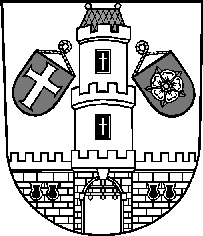 Město StrakoniceMěsto StrakoniceMěstský úřad StrakoniceOdbor majetkovýVelké náměstí 2386 01 StrakoniceVyřizuje:Ing. Oldřich ŠvehlaTelefon:383 700 322E-mail:oldrich.svehla@mu-st.czDatum: 17. 3. 2023Dodavatel:ZNAKON, a.s.Sousedovice 44386 01  StrakoniceIČ: 26018055 , DIČ: CZ26018055Oprava komunikace frézovanou drtí Starý Dražejov - Krty1354 672,78